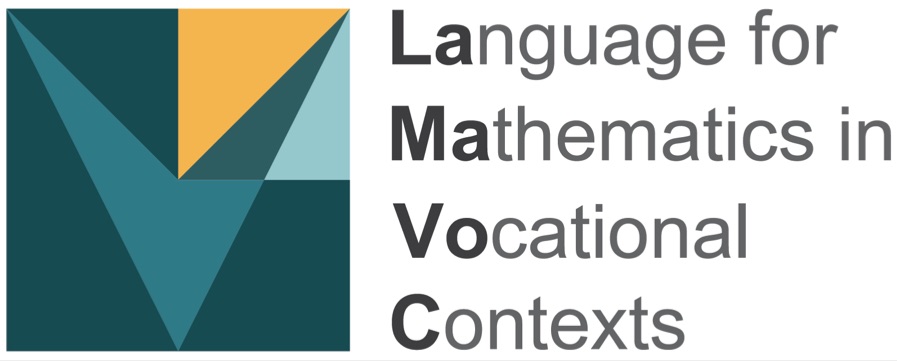 Handleiding van  sessie 2 over de  taal  van  tabellen  en  grafiekenMogelijk programma  voor een sessie van 2,5  uur   (andere indelingen zijn mogelijk)Werkblad 1 – grafieken  en  beschrijvingen  matechen –  studententaak   (werkblad    10)  Zoek een passende beschrijving voor elke grafiek en leg uit waarom deze past.Werkblad 1 - werk van studenten    aan  de  overeenkomende  taakAnalyseer hieronder het werk van de student.Gebruik de volgende vragen in uw analyse:Wat lijkt elke student te begrijpen? Waaraan zie je dat?Maakt een overzicht van de fouten en problemen die zichtbaar worden in het werk van de studenten.Probeer het denkproces van elke student te achterhalen.Welke feedback zou je elke student geven?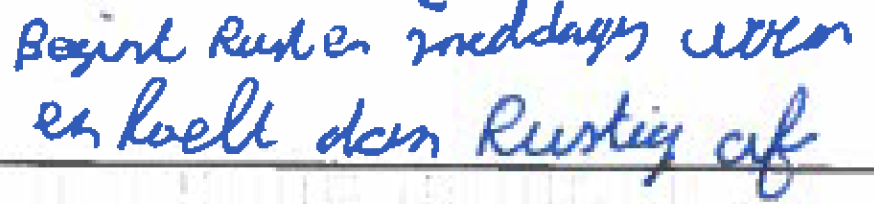 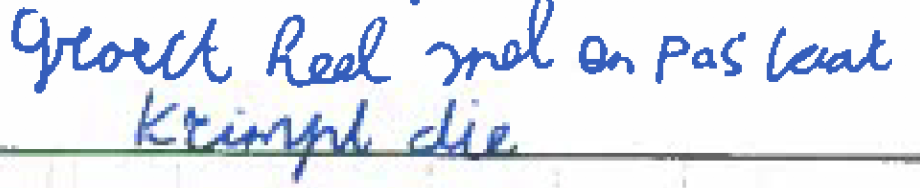 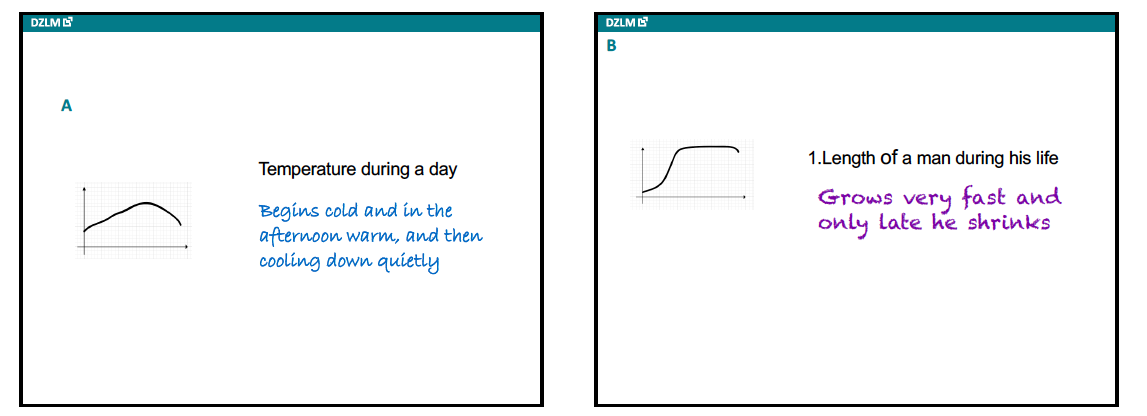 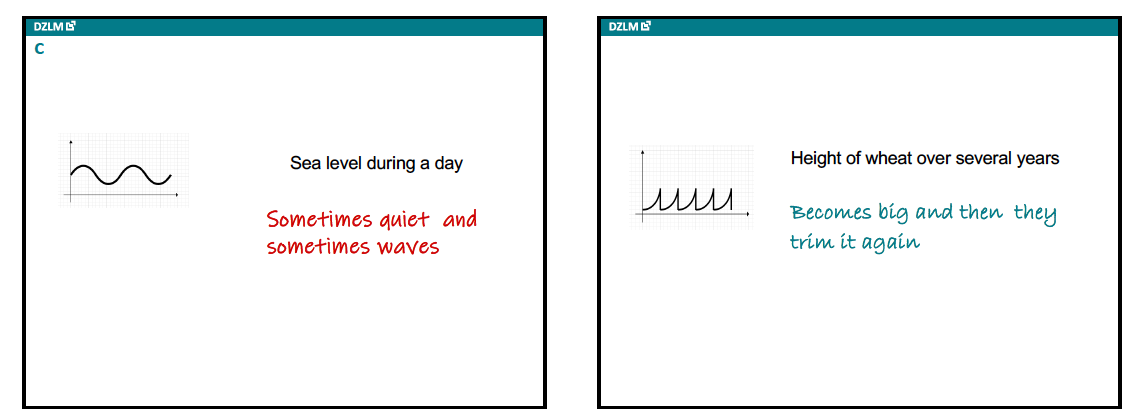 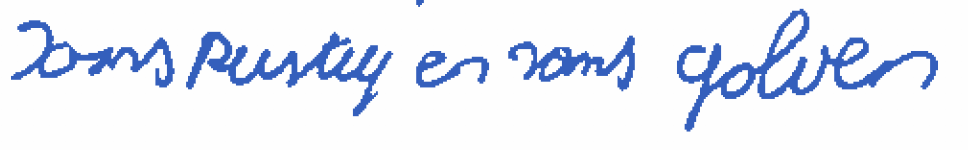 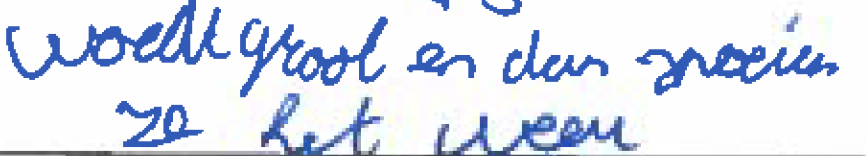 Bespreek op welke manieren u uw studenten zou ondersteunen bij het leren van (de taal van) lijngrafieken? Wees zo specifiek mogelijk.Werkblad 2 – Een grafiek tekenen bij een  verhaal 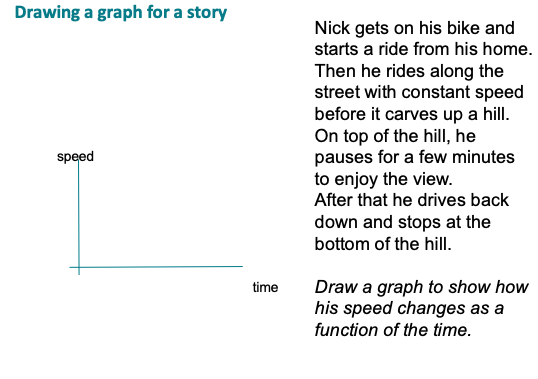 Werk van studenten op deze taakAnalyseer hieronder het werk van de studenten. Gebruik hierbi de volgende vragen:Wat lijkt elke student te begrijpen? Waaraan zie je dat?Maakt een overzicht van de fouten en problemen die zichtbaar worden in het werk van de studenten.Probeer het denkproces van elke student te achterhalen.Welke feedback zou je elke student geven?Student 1						Student 2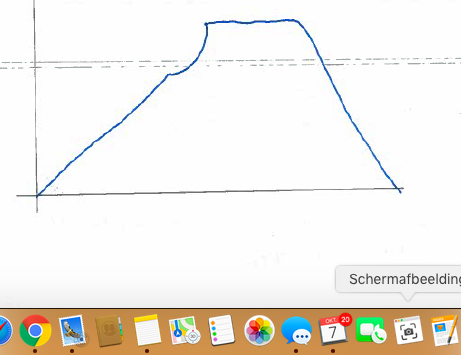 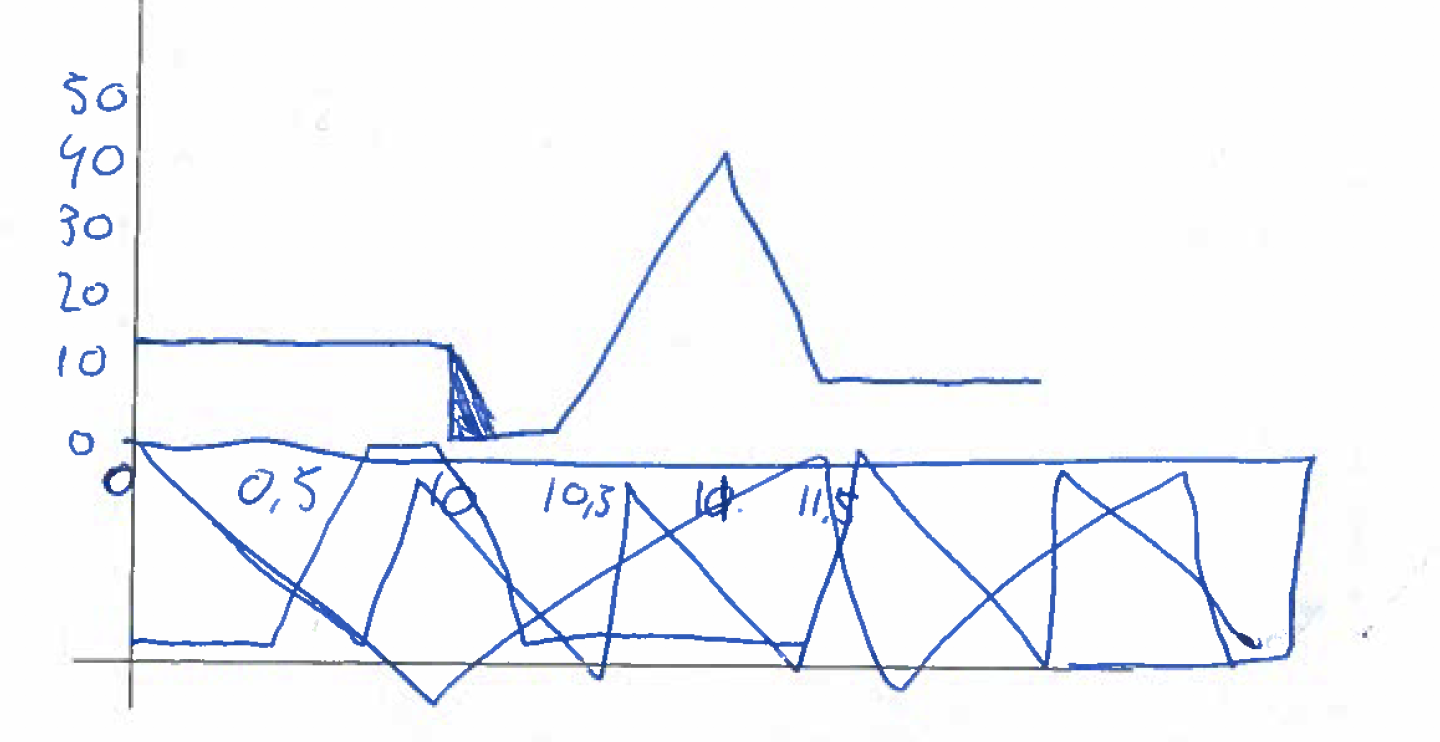 Student 3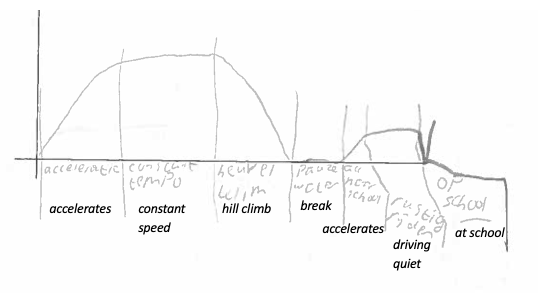 Bespreek op welke manieren u uw leerlingen zou ondersteunen bij het leren van (de taal van) lijngrafieken? Wees zo specifiek mogelijk.Werkblad 5 -   Lesvoorbereiding  en evaluatieformulierBasisideeLamavoc streeft naar de ontwikkeling van  een onderwijsaanpak en onderwijsmaterialen voor beroepsgericht en taal geïntegreerd reken-wiskundeonderwijs. Een van de modules gaat over de taal van tabellen en grafieken. In  de nascholing worden docenten bewust gemaakt van de relevantie van taal in het wiskundeonderwijs in het algemeen en meer specifiek van de taal met betrekking tot grafieken (diagrammen) en tabellen. De focus ligt op diagrammen en grafieken van situaties: sommige van deze zijn beroepsmatig, terwijl andere van algemeen belang zijn in het dagelijks leven. Deze tweede  sessie richt zich specifiek op lijngrafieken.Doelgroep
Docenten rekenen (en wiskunde) in het  beroepsonderwijs (v)mbo.KernactiviteitIn het eerste deel van deze sessie vertellen docenten over de lesactiviteit die ze hebben ontworpen en over de ervaringen van het gebruik ervan met studenten in de klas.  Op deze manier wordt de theorie van sessie 1 verbonden met hun eigen lespraktijk.In het tweede deel ligt de focus op lijngrafieken. Docenten krijgen achtergrond (op basis van onderzoek) over de relatie tussen taal en wiskundig begrip bij lijngrafieken. En ze leren over het ondersteunen van de taal van lijngrafieken.PD-materiaalDeze handleiding ( de werkbladen  zijn  erin opgenomen als bijlagen)De presentatie bij sessie 2: . pptxDe module: De  taal  van  tabellen  en  grafiekenAndere vereisten:Laptop, BeamerTijdActiviteitMateriaalDeel 1:Inleiding (10 min)7 minDiscussie over een lijngrafiek uit het nieuws of een ander voorbeeld. Docenten vertellen op een correcte en begrijpelijke manier welke informatie ze in de grafiek zien. Vraag de hen om vage uitingen te herformuleren. Ppt Dia 23 minNeem het  programma van de drie sessies en van deze tweede sessie doorDia 3 en 4Deel 2.Uitwisselen van de ervaringen (30 min)15 + 5 minIn groepen van drie delen de deelnemers hun ervaringen met de taalgerichte lesactiviteit die ze hebben ontworpen en uitgeprobeerd. Gebruik hierbij de ingevulde formulieren. Ze formuleren tips en tops.Dia 5 - 710 minHele groep: focus op 'geleerde lessen'Deel 3.Achtergrond bij de taal van lijngrafieken (20  (+20)  min)Dia 85 minDocenten doen de opdracht op dia 9 eerst zelf en denken na over moeilijkheden die leerlingen hiermee kunnen hebben.Dia 9 5 minDe verwachte problemen uit de groep verzamelen en zelf ook een voorbeeld gevenDia 105 minSamen op het bord een woordweb maken. Noteer onderwerpen die de docenten inbrengen in. Presenteer de volgende dia's (12 en 13) ga dan terug naar het  woordweb  en maak daarin onderscheid tussen wiskundige taal, schooltaal en dagelijkse taal (gebruik kleuren of herorden de onderdelen van het  woordweb). Onderscheid ook de taal voor verschillende wiskundige concepten.Dia 11, 12, 135 min(+20 min)Bespreek de didactische volgorde en de voorbeeldwerkbladen, verwijs ook naar de module waar de activiteiten en werkbladen kunnen worden gevonden. Als de tijd het toelaat, kunt u de docenten de taak op werkbladen 1 en 2 laten uitvoeren en deze in de groep delen.Dia 14-16 en de module Deel 4.Activiteit: analyseren  en  reflecteren op het werk van studenten  (35  min)20 minDocenten- in kleine groepen- analyseren het werk van studenten op twee taken, aan de hand van vragen (zie werkblad en dia).Dia 18 Werkblad 1 en  210 minDeel de bevindingen van de kleine groepen in de hele groep, met behulp van de vragen.Dia 28 (+19-27)5 minPresenteer een voorbeeld van specifieke taalondersteuning voor het schrijven over lijngrafieken, waarbij de 2 taalsystemen worden onderscheidenDia  29 – 30Deel 5Bevindingen uit onderzoek naar het scaffolden van taal van lijngrafieken (35  min)20 minOpmerking: Dit deel is gebaseerd op het onderzoek van Jantien Smit (Zie referenties)  Interactieve presentatie  met hele groepsactiviteit: Toon  het voorbeeld van een deel van een interpretatieve beschrijving van een lijngrafiek (33), vraag  docent om zelf zo’n beschrijving te  maken voor de grafiek op dia 34. Presenteer vervolgens de schema’s op dia 35 en 36 die het 'scoringsschema' vormen uit dit onderzoek waarmee de kwaliteit van de beschrijving beoordeeld kan worden. Vraag docent om in tweetallen hun beschrijvingen te scoren. Toon de 'ideale' beschrijving op dia 37. Presenteer de leercyclus die in het onderzoek is gebruikt (38). Let op: Laat de docenten als huiswerk het artikel  van Smit et al. lezen. Deze cyclus wordt daarin in meer detail beschrevenDia 32-3810 min.Voorbeeld van het scafollden van taalDe video is niet openbaar beschikbaar, in plaats daarvan worden  uitgeschreven fragmenten van de dialogen gebruikt om voorbeelden van scaffolding strategieën te tonen.Lees en bespreek de protocollen. Probeer met de groep de scaffolding strategieën die de docent gebruikt te identificeren en te benoemdn.Dia 39-415 minResultaten van het onderzoek presenterenDia 42-48Deel 6Onderwijspraktijk (10 min)10 minBespreek de stappen en strategieën. 	Vraag de docenten om deze pro-actief te gebruiken in hun eigen onderwijs  Dia 49Deel 7Reflectie en vooruitkijken10 minGebruik 5 minuten om terug te kijken op deze sessie. U kunt daarvoor zelf een vorm kiezen bijv. in paren, kleine groepen, met de hele groep, mondeling, digitaal of schrifftelijk. Bespreek de huiswerktaak.Dia 51 en 52Deel 1 van de moduleOpen source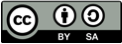 We delen  graag de  materialen.  Gebruik  de  materialen  onder  de  CC-BY-SA-licentie (https://creativecommons.org/licenses/).). Verder lezenSwan, M., Pitts, J., & Fraser, R. (1985). The language of functions and graphs. An examination module for secondary schools. Manchester: Shell Centre for Mathematical Education. https://www.mathshell.com/publications/tss/lfg/lfg_teacher.pdfWijers, M., & Jonker, V. (2019). The language of graphs and tables. Language-oriented mathematics teaching in professionally oriented contexts. Paper presented at the Educating the Educators (third international conference), Freiburg, Germany. 
www.fi.uu.nl/publicaties/literatuur/2019_presentation_ete_freiburg_lamavoc_graphs.pdfSmit, J., Bakker, A., van Eerde, D. et al. Using genre pedagogy to promote student proficiency in the language required for interpreting line graphs. Math Ed Res J 28, 457–478 (2016). https://doi.org/10.1007/s13394-016-0174-2GrafiekenBeschrijvingenNaamSchool KlasleerjaarWelke  activiteit heb je ontwerpen en  gebruikt?  
Geef een korte beschrijving van de bronnen en kenmerken van de context en diagram/grafiek/tabel. 
Wat  zijn de wiskundige inhoud, concepten  en doelen in de activiteit? Welke opddrachten geef je de studenten?[voeg lesmateriaal toe als bijlage]Wat maakt de activiteit taalgericht?Wat zijn de ‘taaleisen’ in deze activiteit en welk doel(en) stel je met betrekking tot het gebruik van (reken/wiskundige) taal?Hoe bent u van plan om uw studenten te activeren in het produceren van taal in deze activiteit? Welke taalondersteuning biedt u?Ervaringen tijdens de les: welk gedrag van studenten heb je waargenomen (anders dan normaal)? Hoe reageerden uw studenten op de activiteit?Wat heb je gezien met betrekking tot taalaspecten en taalontwikkeling?[voeg  studentenwerk   toe als bijlage]